Comunicato stampaULTRONIC–asciugatore per mani ad alta velocitàMani asciutte in meno di 15 secondiGli asciugatori per mani di STIEBEL ELTRON sono sempre una buona scelta. Nelle imprese commerciali, nella gastronomia e nel settore pubblico sono praticamente indispensabili. Il loro funzionamento senza contatto assicura l’igiene a ospiti, clienti e personale. E questo 24 ore su 24, senza che qualcuno debba ricaricare e smaltire salviette di carta.Asciugatore per mani ad alta velocità ULTRONIC Premium – igiene con nobile designCon questo asciugatore per mani non si dovrà mai più rinunciare al comfort e all’igiene. L’apparecchio impiega meno di dodici secondi per asciugare le mani degli ospiti o dei collaboratori. Questo soddisfa in modo ideale specialmente i severi requisiti dei locali sanitari nella gastronomia, nelle attività commerciali o negli edifici pubblici.La funzione di riscaldamento aumenta il comfort. Rinunciando al riscaldamento, invece, è possibile risparmiare energia. Con il Silent Mode l’apparecchio è ancora più silenzioso, il che rappresenta un vantaggio nelle scuole o negli uffici.Didascalie: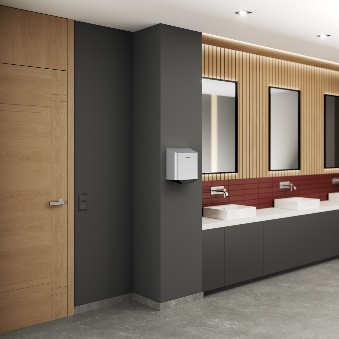 Fig. 1: Pratica funzione di purificazione dell’aria mediante lampada UV-C e generatore di ioni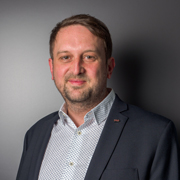 Fig. 2: «Riassumendo: lunga durata, facile da usare, bel design.» Francis Dind, responsabile del settore aziendale tecnologia degli impianti domestici di STIEBEL ELTRON Svizzera ReferenzaSTIEBEL ELTRONData24. Mai 2023Telefono056 464 05 00E-mailpresse@stiebel-eltron.ch